Person Specification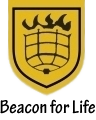 Teacher of English/humanities at KS2/3AF = Application Form    SP = Selection Process   Ref = ReferenceAF = Application Form    SP = Selection Process   Ref = ReferenceAF = Application Form    SP = Selection Process   Ref = ReferenceEssential Method ofPerson SpecificationDesirableAssessmentQualificationsQTSEssentialAFQualifications or experience in teaching in both KS2 and KS3.DesirableAFEvidence of continuing professional development and ability to work in a reflective culture.EssentialAFProfessional ExperienceOutstanding teacher or record of outstanding practice within Initial Teacher Training placements.EssentialSP and RefEvidenced record of securing improvement in pupil learning.EssentialSP and RefBe able to deal with the challenges of ‘More Able’ and ‘High Attaining’ students.DesirableSP, AF and RefVision and LeadershipAbility to lead, motivate and challenge pupils.EssentialSP, AF and RefAbility to use outcomes from self-evaluation to inform future planning and improve standards.EssentialSP, AF and RefLearning and TeachingAbility to deliver interventions in EnglishEssentialAFAbility to use data to support learning, set targets and monitor and evaluate performance so leading to improved standards.EssentialSPWillingness to exploit new technologies to improve learning.DesirableSP and AFAbility to work as part of an effective team.EssentialSP, AF and RefAbility to involve parents, carers and interested others in the pupils' learning.EssentialSP  and Ref Personal QualitiesEnthusiasm, drive and a commitment to teaching and learning.EssentialSP, AF and RefAbility to organise time effectively.EssentialSP, AF and RefWilling to take a share in extracurricular responsibility in the form of clubs, visits, competitions etc.EssentialSP and AF Flexibility.EssentialSP and AF